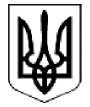 ВИКОНАВЧИЙ КОМІТЕТВЕЛИКОДИМЕРСЬКОЇ СЕЛИЩНОЇ РАДИБРОВАРСЬКОГО РАЙОНУ КИЇВСЬКОЇ ОБЛАСТІР І Ш Е Н Н Явід     грудня 2020 року                                                                          №смт Велика ДимеркаПро затвердження плану діяльностіз підготовки проектів регуляторнихактів у сфері господарської діяльностівиконавчого комітету Великодимерськоїселищної ради на 2021 рікЗ метою правового регулювання господарських відносин, відповідно до статей 7, 13, 32 Закону України «Про засади державної регуляторної політики у сфері господарської діяльності», керуючись підп. 1 пункту «б» статті 27, частиною 6 статті 59 Закону України «Про місцеве самоврядування в Україні» виконавчий комітет селищної радиВ И Р І Ш И В: Затвердити план діяльності з підготовки проектів регуляторних актів у сфері господарської діяльності виконавчого комітету Великодимерської селищної ради на 2021рік (додається).Оприлюднити план діяльності після його затвердження у 10-денний строк, шляхом розміщення на офіційному сайті Великодимерської селищної ради.Контроль за виконанням цього рішення покласти на першого заступника селищного голови Куценка О. М.Селищний голова                                                       Анатолій БОЧКАРЬОВДодаток рішення виконавчого комітету Великодимерської селищної ради від 22 грудня 2020 року № ____ПЛАНдіяльності з підготовки проектів регуляторних актів у сфері господарської діяльності виконавчого комітетуВеликодимерської селищної ради на 2021рікКеруюча справами виконкому                                          	Юлія МОСКАЛЕНКО№ з/ пВиди проектів регуляторних актівНазва проекту регуляторного актуЦіль прийняття Строк підготовкипроекту регулятор ного акту (квартал)Найменування підрозділу,відповідального за розробку регуляторного акту1234561Рішення виконкому Великодимерської селищноїрадиПро затвердження норм надання послуг з вивезення побутових відходівНа виконання вимог чинного законодавства з метою встановлення єдиних підходів до показників нормування надання послуг з вивезення побутових відходівІ кварталКП«Великодимерське»